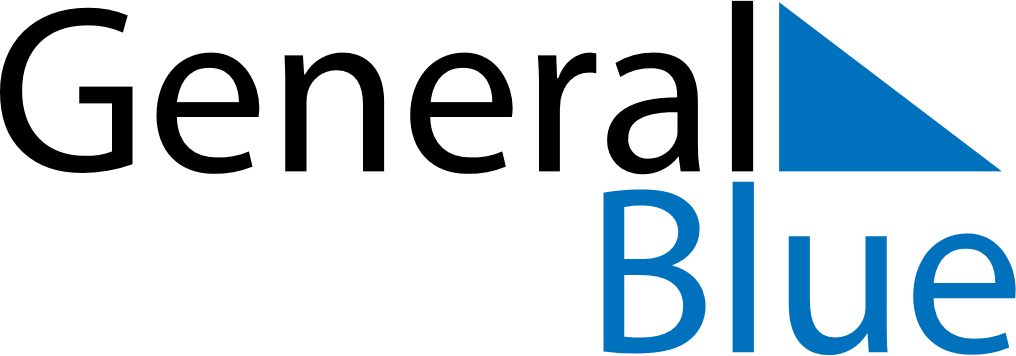 November 2147November 2147November 2147November 2147November 2147SundayMondayTuesdayWednesdayThursdayFridaySaturday123456789101112131415161718192021222324252627282930